                 JEDILNIK ŠOLA      22. – 26. januar  2024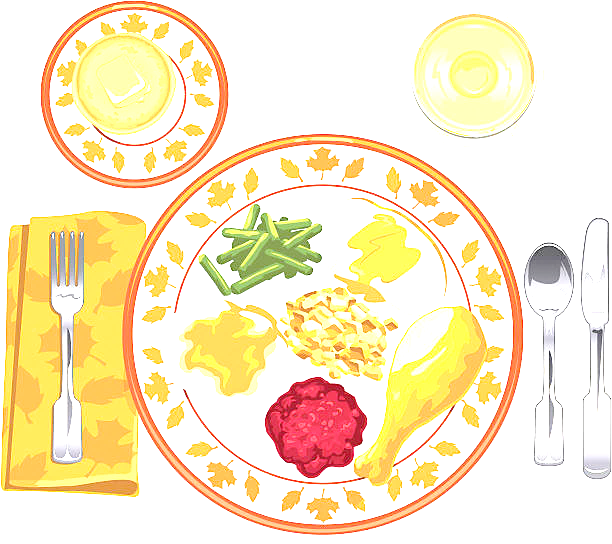 PONEDELJEK                                                         TOREKSREDaČETRTEKPETEK                                                                                       DOBER TEK!                                                                                                     ALERGENIMalica:PISAN KRUH, TOPLJENI SIRČEK, SVEŽA PAPRIKA, ŠIPKOV ČAJ, POMARANČEGLUTEN, MLEKOKosilo:SEGEDIN, KROMPIR V KOSIH, RULADA, VODAGLUTEN, JAJCA, MLEKOMalica:ŽEPEK MARGERITA, PLANINSKI ČAJGLUTEN, MLEKOZdrava šola:KLEMENTINEKosilo:BROKOLIJEVA JUHA, TORTELINI S KROMPIRJEVIM NADEVOM V DROBTINAH, ZELENA SOLATA, SOKGLUTEN, MLEKO, JAJCAMalica:RŽEN KRUH, MASLO, MED, KAKAV, JABOLKAGLUTEN, MLEKOKosilo:KOSTNA JUHA Z ZAKUHO, TELEČJA RIŽOTA Z GOBAMI, STROČJI FIŽOL, SOKZELENA, GLUTEN, JAJCAMalica:ČOKOLINO, MLEKOGLUTEN, MLEKOZdrava šola:BANANEKosilo:PREŽGANKA, MESNI KANELONI, GOVNAČ, VODAGLUTEN, JAJCA, MLEKOMalica:AJDOV ROGLJIČEK Z OREHI, SADNI PINJENEC, MEŠANO SADJEGLUTEN, MLEKO, OREŠKIKosilo:ZELENJAVNA ENOLONČNICA, SIROVI ŠTRUKLJI, SOKGLUTEN, MLEKO, JAJCA